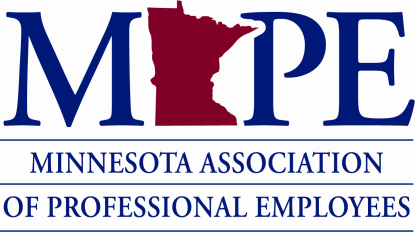 SPECIAL MEETING OF THE BOARD OF DIRECTORS May 1, 20209-10 a.m.GoToMeetingMINUTESMeeting called to order at 9:00 a.m.Roll Call:Region 1 Darci Wing; Region 2 Randy Shimpach; Region 3 Shanna Schmitt; Region 4 Amy Braun; Region 5 John Bower; Region 6 Joan Treichel; Region 7 Ellena Schoop (after roll); Region 8 Mark Dreyer; Region 9 Stephanie Meyer; Region 10 Jackie Blagsvedt; Region 11 Jessica Raptis; Region 12 Amanda Anthony; Region 13 Lois Tucke (after roll); Region 14 Ann Adkisson; Region 15 Bryan Kotta; Region 16 Darren Hage; Region 17 Mike Terhune; Region 18 Tim Beske; Region 19 Jerry Jeffries; Region 20 Angela Christle; Region 21 Sarah Sinderbrand; SW President Chet Jorgenson; SW VP Thu Phan; SW Treasurer Todd Maki; SW Secretary Lynn Butcher; Organizing Council Chair Sarah Evans; Political Council Chair Cathleen Cotter (after roll)Staff – Lina JamoulGuests:  Bubba Aguirre; Mike Landers; Christopher Cimafranca; Ben Stoebner; Megan Dayton; Kirsten Peterson; Bill Dunn; Tabitha Ries-Miller (as requested by the Elections Committee); Brenden Cummins; Paul SchweitzerExecutive session entered at 9:09 a.m.Executive session ended at 11:48. M(Dreyer)SP to refer to the elections committee in discussion and not Mr. Landers specifically. Voting yes:Region 1 Darci Wing, Region 5 John Bower, Region 6 Joan Treichel, Region 8 Mark Dreyer, Region 11 Jessica Raptis, Region 13 Lois Tucke, Region 15 Bryan Kotta, Region 16 Darren Hage, Region 17 Mike Terhune, Region 18 Tim Beske, Region 19 Jerry Jeffries, Region 20 Angela Christle, SW Treasurer Todd Maki, Voting No:Region 2 Randy Shimpach, Region 3 Shanna Schmitt, Region 4 Amy Braun, Region 9 Stephanie Meyer, Region 10 Jackie Blagsvedt, Region 12 Amanda Anthony; Region 14 Ann Adkisson, Region 21 Sarah Sinderbrand, SW Vice President Thu Phan, Organizing Council Chair Sarah Evans, Political Council Chair Cathleen CotterAbstaining: Region 7 Ellena Schoop; SW Secretary Lynn ButcherNot voting: SW President Chet Jorgenson, M(Kotta)S to uphold the decision of the elections committee. M(Braun)S to table the current motion and reconvene on Monday, May 4. Motion defeated by consensus. 15-minute break calledRoll call after breakRegion 1 Darci Wing, Region 2 Randy Shimpach, Region 3 Shanna Schmitt, Region 4 Amy Braun, Region 5 John Bower, Region 6 Joan Treichel, Region 7 Ellena Schoop, Region 8 Mark Dreyer, Region 9 Stephanie Meyer, Region 10 Jackie Blagsvedt, Region 11 Jessica Raptis, Region 13 Lois Tucke, Region 14 Ann Adkisson, Region 15 Bryan Kotta, Region 16 Darren Hage, Region 17 Mike Terhune, Region 18 Tim Beske, Region 19 Jerry Jeffries, Region 20 Angela Christle, Region 21 Sarah Sinderbrand, SW President Chet Jorgenson, SW Vice President Thu Phan, SW Treasurer Todd Maki, SW Secretary Lynn Butcher, Organizing Council Chair Sarah Evans, Political Council Chair Cathleen CotterDirector Kotta withdrew his original motionM(Kotta)S The following actions will and/or will not be taken in regards to the censure of Megan Dayton:The currently written letter shall be revised to remove any reference to posting the letter to the MAPE web site and sent to Megan and all of the other candidates for statewide president.The censure letter shall not be posted on the MAPE web site.MAPE central shall craft an email, sent to all members, reminding everyone that state resources are not to be used for election purposes.M(Terhune)S to amend the motion to post the letter, but limit the reference to violation of MAPE Election Rules only.  Amendment is defeated 9/14Voting Yes:Region 1 Darci Wing, Region 5 John Bower, Region 6 Joan Treichel, Region 8 Mark Dreyer, Region 13 Lois Tucke, Region 16 Darren Hage, Region 17 Mike Terhune, Region 19 Jerry Jeffries, Political Council Chair Cathleen CotterVoting No: Region 2 Randy Shimpach, Region 3 Shanna Schmitt, Region 4 Amy Braun, Region 9 Stephanie Meyer, Region 10 Jackie Blagsvedt, Region 11 Jess Raptis, Region 14 Ann Adkisson, Region 15 Bryan Kotta, Region 18 Tim Beske, Region 20 Angela Christle, Region 21 Sara Sinderbrand, SW Vice President Thu Phan, SW Treasurer Todd Maki, Organizing Council Chair Sarah EvansAbstaining: Region 7 Ellena Schoop; SW Secretary Lynn ButcherNot voting: SW President Chet JorgensonM(Terhune)S to amend the original motion to remove references in the letter to statute and MMB policy violations and just have the letter state that the violation was of MAPE Election Rules including a description of the violation. Voting Yes:Region 1 Darci Wing, Region 2 Randy Shimpach, Region 3 Shanna Schmitt, Region 4 Amy Braun, Region 5 John Bower, Region 6 Joan Treichel, Region 8 Darren Hage, Region 9 Stephanie Meyer, Region 10 Jackie Blagsvedt, Region 11 Jessica Raptis, Region 13 Lois Tucke, Region 14 Ann Adkisson, Region, Region 16 Darren Hage, Region 17 Mike Terhune, Region 18 Tim Beske, Region 19 Jerry Jeffries, Region 20 Angela Christle, Region 21 Sarah Sinderbrand, SW Vice President Thu Phan, SW Treasurer Todd Maki, Organizing Council Chair Sarah Evans, Political Council Chair Cathleen CotterAbstaining: Region 7 Ellena Schoop; SW Secretary Lynn ButcherNot voting: SW President Chet JorgensonMotion as amended:The following actions will and/or will not be taken in regards to the censure of Megan Dayton:The currently written letter shall be revised to remove any reference to posting the letter to the MAPE web site and remove references in the letter to statute and MMB policy violations and just have the letter state that the violation was of MAPE Election Rules including a description of the violation and sent to Megan and all of the other candidates for statewide president.The censure letter shall not be posted on the MAPE web site.MAPE central shall craft an email, sent to all members, reminding everyone that state resources are not to be used for election purposes.Voting Yes:Region 1 Darci Wing, Region 2 Randy Shimpach, Region 3 Shanna Schmitt, Region 4 Amy Braun, Region 5 John Bower, Region 6 Joan Treichel, Region 8 Darren Hage, Region 9 Stephanie Meyer, Region 10 Jackie Blagsvedt, Region 11 Jessica Raptis, Region 13 Lois Tucke, Region 14 Ann Adkisson, Region, Region 16 Darren Hage, Region 17 Mike Terhune, Region 18 Tim Beske, Region 19 Jerry Jeffries, Region 20 Angela Christle, Region 21 Sarah Sinderbrand, SW Vice President Thu Phan, SW Treasurer Todd Maki, Organizing Council Chair Sarah Evans, Political Council Chair Cathleen CotterAbstaining: Region 7 Ellena Schoop; SW Secretary Lynn ButcherNot voting: SW President Chet JorgensonM(Dreyer)S to adjourn the meeting.  Motion passed by consensusMeeting adjourned at 2:40 p.m.